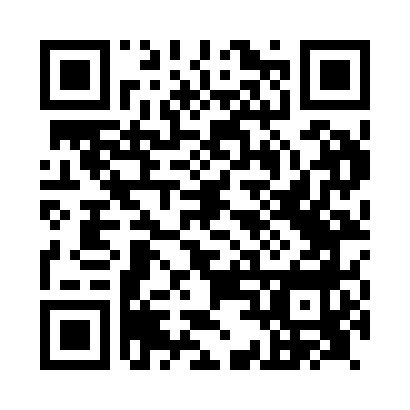 Prayer times for An Scriodan, UKWed 1 May 2024 - Fri 31 May 2024High Latitude Method: Angle Based RulePrayer Calculation Method: Islamic Society of North AmericaAsar Calculation Method: HanafiPrayer times provided by https://www.salahtimes.comDateDayFajrSunriseDhuhrAsrMaghribIsha1Wed3:285:371:186:309:0011:092Thu3:275:351:186:319:0211:103Fri3:265:331:186:339:0411:114Sat3:245:311:186:349:0611:125Sun3:235:291:186:359:0811:136Mon3:225:261:186:369:1011:147Tue3:215:241:186:379:1211:158Wed3:205:221:186:389:1411:169Thu3:195:201:186:409:1611:1710Fri3:185:181:176:419:1811:1811Sat3:175:161:176:429:2011:1912Sun3:165:141:176:439:2111:2013Mon3:155:121:176:449:2311:2114Tue3:145:111:176:459:2511:2215Wed3:135:091:176:469:2711:2216Thu3:125:071:176:479:2911:2317Fri3:125:051:176:489:3111:2418Sat3:115:041:186:499:3211:2519Sun3:105:021:186:509:3411:2620Mon3:095:001:186:519:3611:2721Tue3:084:591:186:529:3811:2822Wed3:084:571:186:539:3911:2923Thu3:074:561:186:549:4111:3024Fri3:064:541:186:559:4211:3025Sat3:064:531:186:569:4411:3126Sun3:054:511:186:579:4611:3227Mon3:044:501:186:589:4711:3328Tue3:044:491:186:589:4911:3429Wed3:034:481:196:599:5011:3430Thu3:034:471:197:009:5111:3531Fri3:024:451:197:019:5311:36